PHÒNG GD&ĐT THỊ XÃ BUÔN HỒTRƯỜNG TH NGUYỄN VIẾT XUÂN                     Thứ…..ngày……tháng 5 năm 2023.ĐỀ KIỂM TRA ĐỊNH KÌ CUỐI NĂM HỌC 2022 - 2023 MÔN: TOÁN. LỚP 3(Thời gian làm bài: 40 phút)HỌ VÀ TÊN HỌC SINH: …………………………………………………………LỚP: …..Khoanh vào chữ đặt trước câu trả lời đúng:Câu 1: (1điểm)a) Chín mươi nghìn không trăm năm mươi sáu viết là:A. 99 056                  B. 90 056                   C. 90 560                    D. 99 650b) Đồng hồ trong hình bên chỉ mấy giờ?Câu 2: ( 1điểm) Mai bắt đầu đi từ trường về lúc 10 giờ 5 phút và đến nhà lúc 10 giờ 25 phút. Thời gian Mai đi từ trường về nhà là:Câu 3. (1điểm) Việt mua 8 quyển vở, mỗi quyển giá 6 000 đồng. Việt đưa cô bán hàng tờ 100 000 đồng. Hỏi cô bán hàng phải trả lại cho bạn Việt bao nhiêu tiền?A. 52 000 đồng              B. 42 000 đồng         C. 62 000 đồng          D. 32 000 đồngCâu 4: (1 điểm) Một đội quân kiến có 5 603 kiến thợ. Cứ 7 kiến thợ khiêng một hạt lạc. Vậy cả đội quân khiêng được bao nhiêu hạt lạc và còn thừa mấy kiến thợ.Câu 5: (1điểm): Bảng số liệu thống kê số bạn yêu thích các môn học của lớp 3A1.Dựa vào bảng số liệu trên, viết tiếp vào chỗ chấm cho thích hợp.a) Có tất cả ……… bạn tham gia khảo sát.b) Môn ………… được nhiều bạn yêu thích nhất. Có ……………. bạn yêu thích môn học đó.Câu 6: (1điểm) Số dân của một huyện là 77 839 người. Nối mỗi cách làm tròn số đó với kết quả tương ứng.Câu 7: (1điểm) Một số chia cho số chẵn lớn nhất có 1 chữ số ta được kết quả là số lẻ bé nhất có 3 chữ số khác nhau và dư 5.  Số đó là:A. 825               B. 829                           C. 824                           D. 892Câu 8: (1điểm) Đặt tính rồi tính.  a) 54 728 + 32 645     b) 58 394 – 23 547      c) 24 170 x 4              d) 98 376 : 6Câu 9: (1điểm) Để sửa chữa một mảng nền nhà cần dùng 9 tấm gỗ lát sàn, mỗi tấm có dạng hình chữ nhật với chiều dài 130 cm và chiều rộng 7cm. Hỏi diện tích mảng nền nhà cần sửa chữa là bao nhiêu xăng – ti – mét vuông?Bài giải.........................................................................................................................................................................................................................................................................................................................................................................................................................................................................................................................................................................................................................................................................................................................................................................................................................................................Câu 10: (1điểm) Tính giá trị của biểu thức: 99 927 : (10 248 : 8 – 1 272)............................................................................................................................................................................................................................................................................................................................................................................................................................................................................................................................................................................................................................................................................................5 giờ B. 2 giờ C. 4 giờ  D. 3 giờ 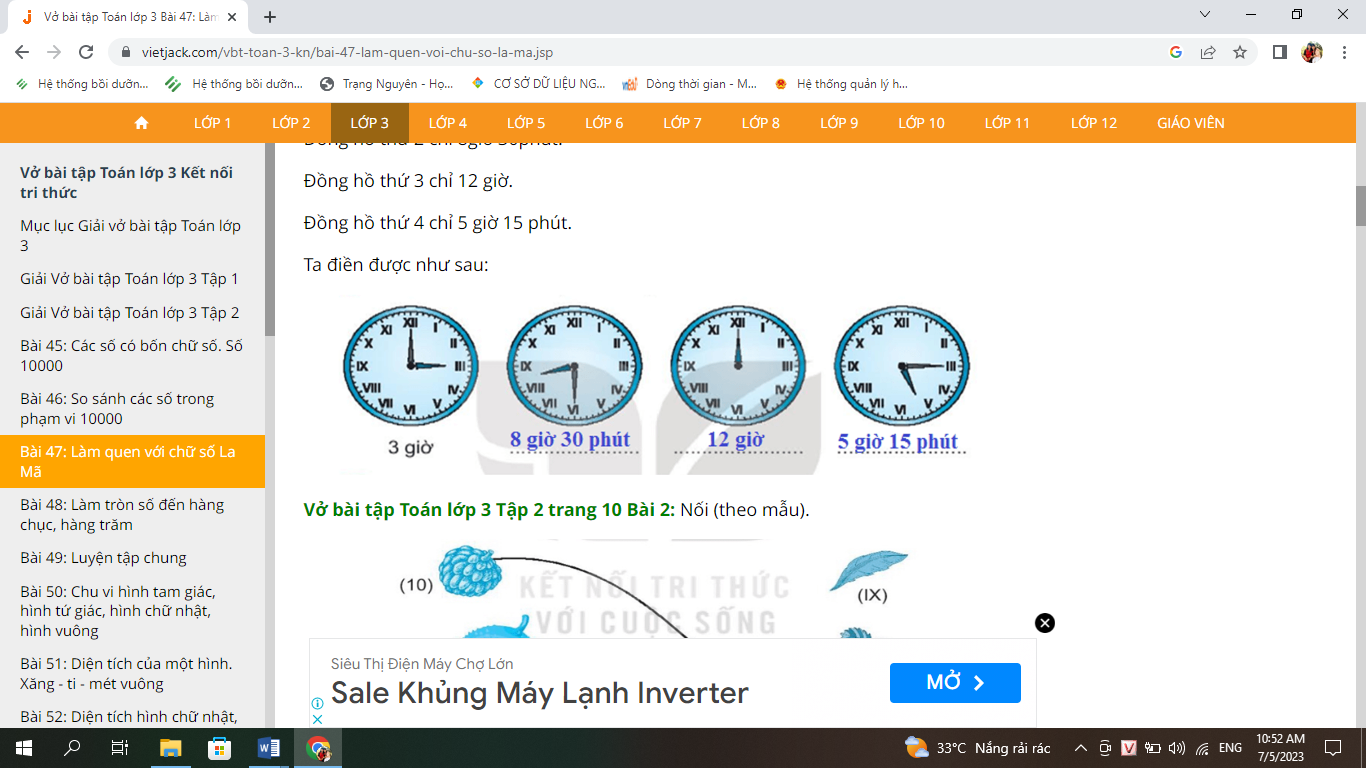     A. 15 phútB. 18 phútC. 20 phútD. 30 phút    A. 600 hạt lạc và còn thừa 3 kiến thợ.B. 700 hạt lạc và còn thừa 3 kiến thợ.     C. 800 hạt lạc và còn thừa 3 kiến thợ.D. 900 hạt lạc và còn thừa 3 kiến thợMôn họcToánTiếng ViệtTiếng AnhCông nghệSố bạn yêu thích121073